ПРЕДСЕДАТЕЛЬСОВЕТА ДЕПУТАТОВ ДОБРИНСКОГО МУНИЦИПАЛЬНОГО  РАЙОНА  	Липецкой области	РАСПОРЯЖЕНИЕ10.04.2023г.                                    п.Добринка                                             № 5-рО  созыве очередной двадцать седьмой сессии Совета депутатов Добринского муниципального районаседьмого созыва   Созвать очередную двадцать седьмую сессию Совета депутатов Добринского муниципального района седьмого созыва 21 апреля 2023 года в 10.00 часов в Большом зале администрации Добринского муниципального района с повесткой дня:1.О результатах публичных слушаний по проекту отчета «Об исполнении  районного бюджета за 2022 год».    2.Об исполнении районного бюджета за 2022 год.   3.О внесении изменений в районный бюджет на 2023 год и на плановый период 2024 и 2025 годов.  4.О работе Контрольно-счетной комиссии Добринского муниципального района за 2022 год.  5.О передаче муниципального имущества района в собственность сельских поселений безвозмездно.6.Разное.Пригласить	 на сессию главу Добринского муниципального района, депутатов областного Совета депутатов от района, заместителей главы администрации района, начальников комитетов, отделов администрации района, руководителей правоохранительных органов, председателя Контрольно-счетной комиссии, председателя Молодёжного парламента, председателя Общественной палаты, председателей Советов депутатов и глав сельских поселений района, руководителей организаций и сельхозпредприятий, представителей средств массовой информации.Председатель Совета депутатовДобринского муниципального района                                         М.Б.Денисов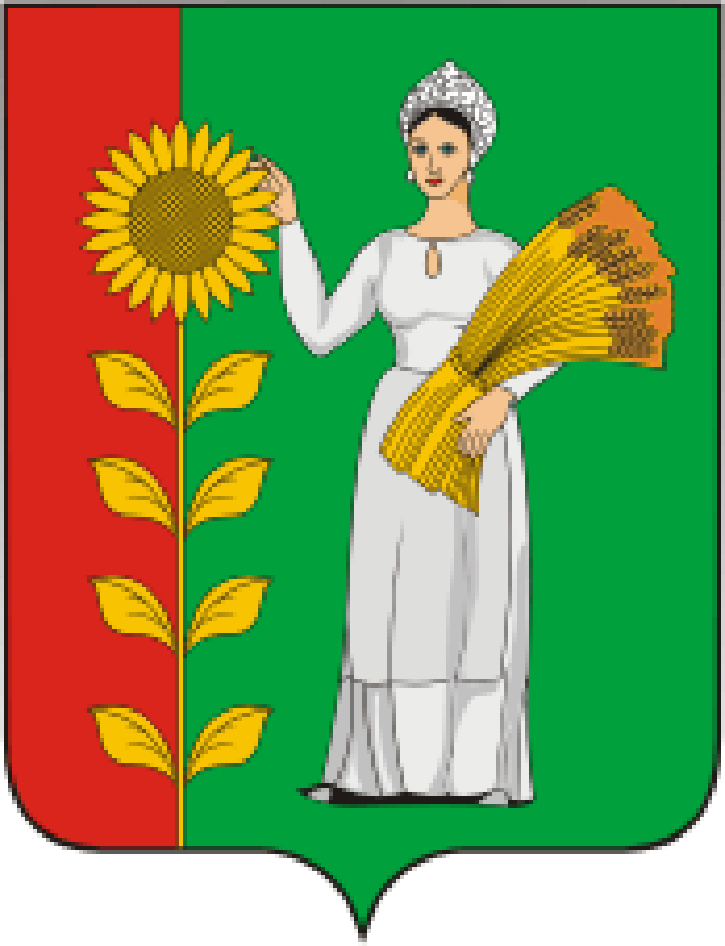 